Перечень имущества для участия в конкурсе «Юный пожарный»: Младшая группа:Боевая одежда пожарного 3 комплекта (брюки, куртка, пояс, карабин, кобура от топора); краги 1 пара; перчатки х/б 5 пар, каска пожарного 3 шт, каска спортивная 2 шт, ремень спортивный 2 шт, рукава спортивные 2 шт, твол спортивный 1 шт, ВПС – 30.Старшая группа:Боевая одежда пожарного 2 комплекта (брюки, куртка, пояс, карабин, кобура от топора); краги 2 пары; перчатки х/б 4 пары, каска пожарного 2 шт, каска спортивная 2 шт, ремень спортивный 2 шт, рукава спортивные 2 шт, твол спортивный 1 шт, ВПС – 30, ОП-5 – 2 шт.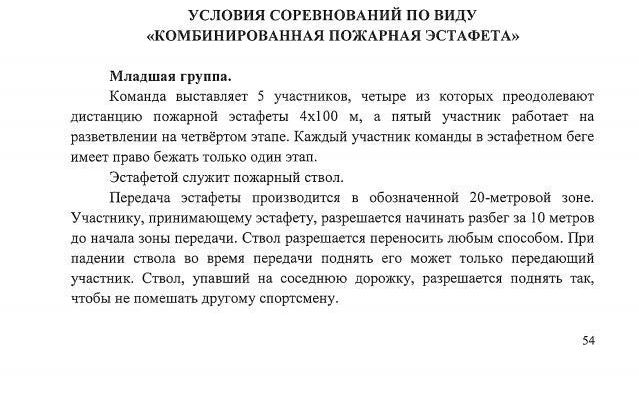 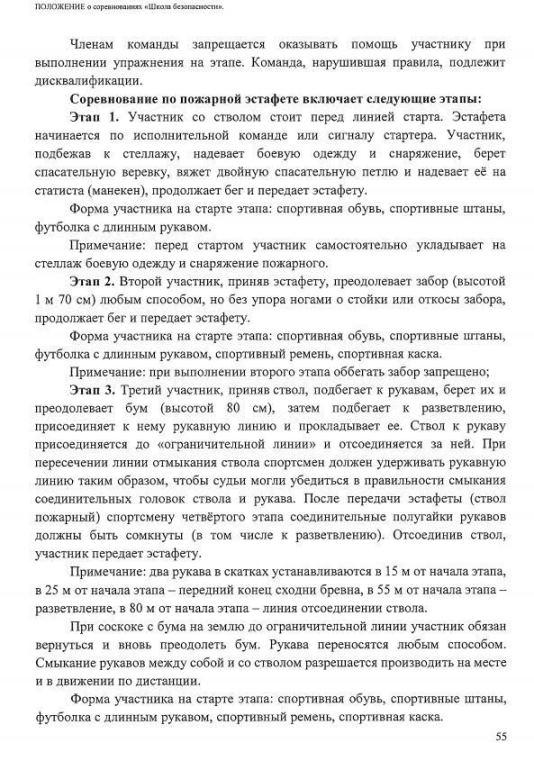 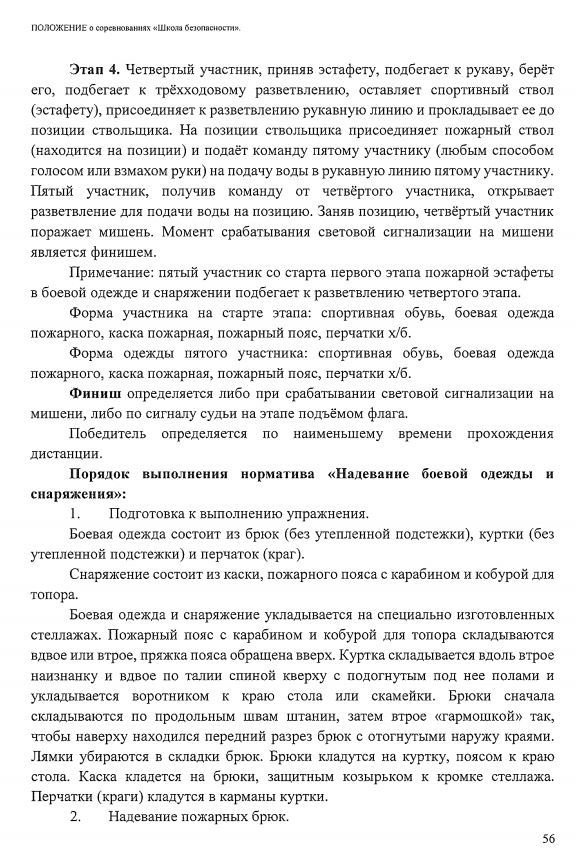 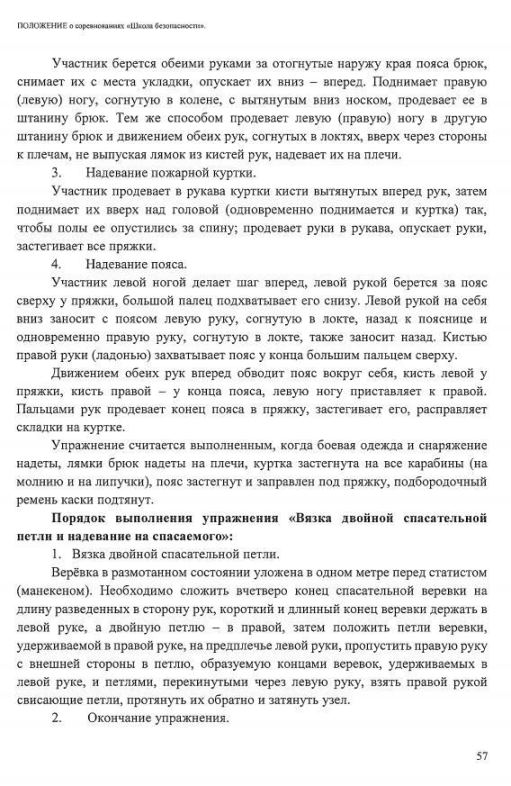 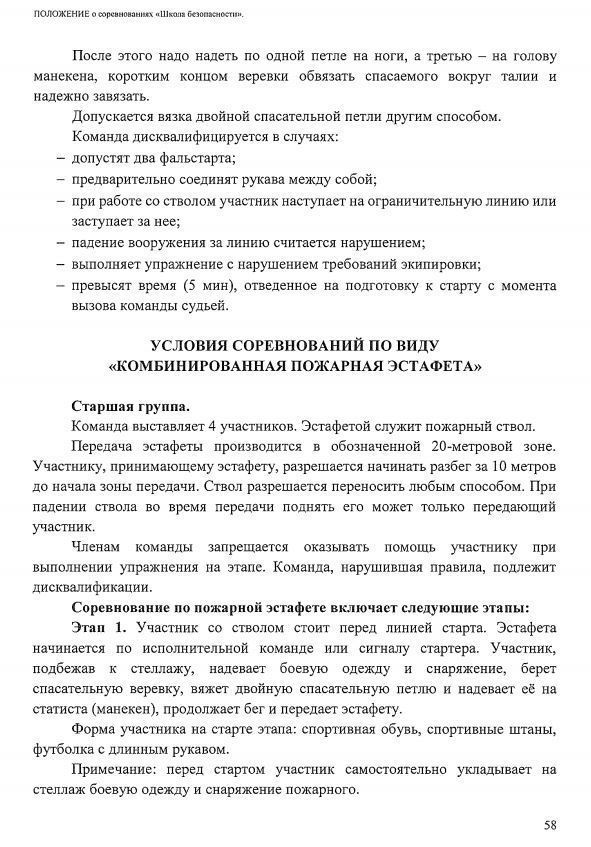 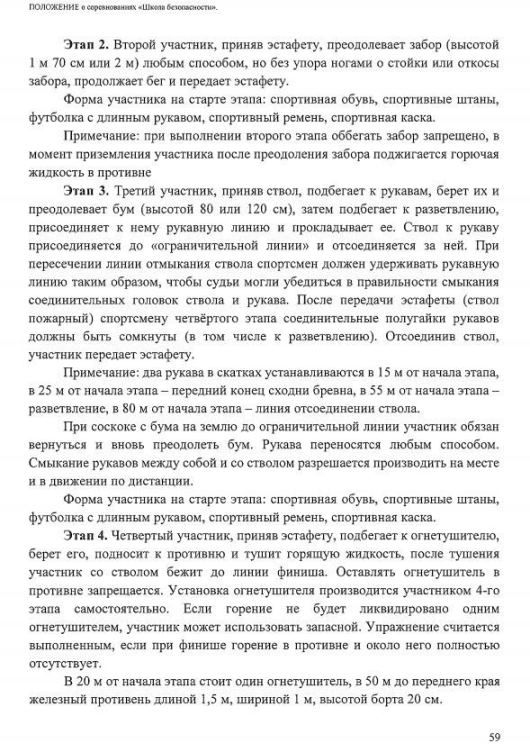 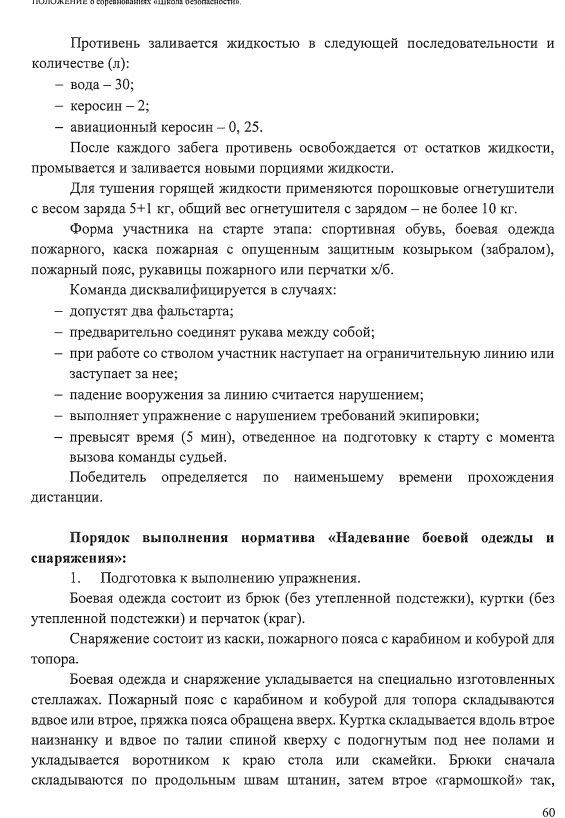 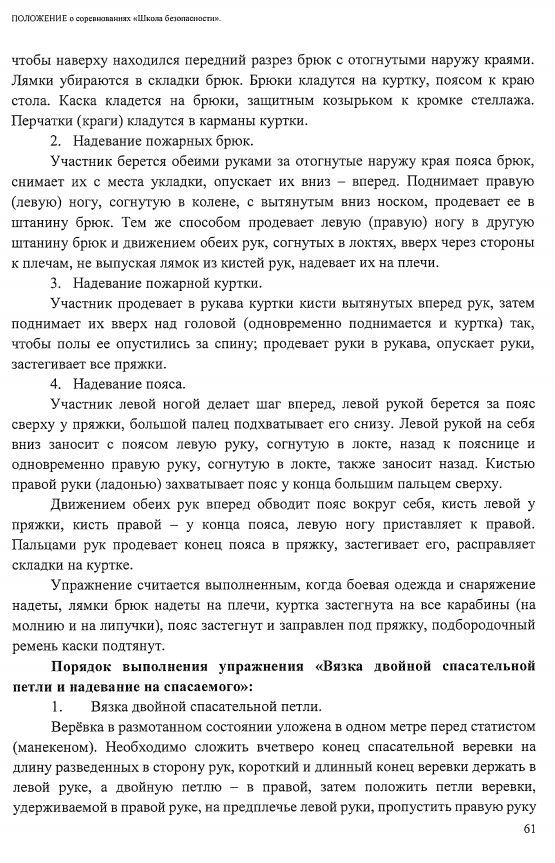 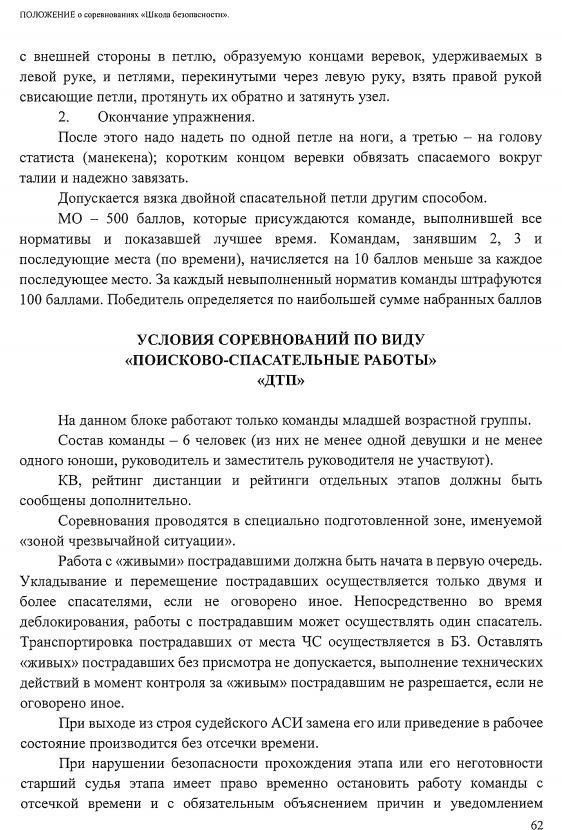 